T.C.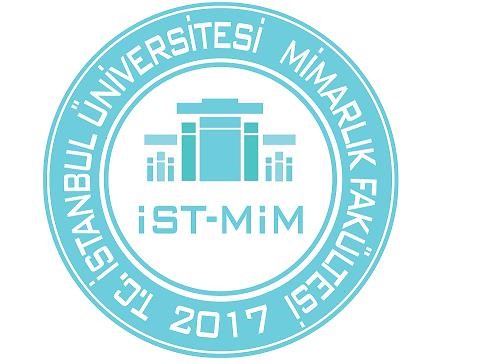 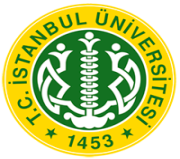 İSTANBUL ÜNİVERSİTESİMİMARLIK FAKÜLTESİKAYIT DONDURMA BAŞVURU FORMUTarih: ….. / ….. / 20…..MİMARLIK FAKÜLTESİ DEKANLIĞINAAşağıda belirtmiş olduğum nedenle kaydımın dondurulmasını talep ediyorum. Bilgilerinizi ve gereğini arz ederim.Adı-Soyadı			:Bölümü/Programı		:Öğrenci Numarası		:T.C. Kimlik / YU Numarası:Telefon			:e-posta			:Adres				:Kaydın Dondurulması İstenen Dönemler:20….. -  20…..  Güz20….. -  20…..  BaharVarsa Daha Önce Kayıt Dondurulan Dönemler: 20….. -  20…..  Güz			20….. -  20…..  Yıllık20….. -  20…..  Bahar			20….. -  20…..  YıllıkKayıt Dondurma Nedenleri:Maddi DurumSağlıkAskerlikEğitimDiğer …………………………..........EK: Kayıt dondurma nedenime yönelik belge örneği			İmza :